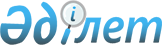 О районном бюджете на 2017-2019 годы
					
			С истёкшим сроком
			
			
		
					Решение Шардаринского районного маслихата Южно-Казахстанской области от 22 декабря 2016 года № 10-65-VI. Зарегистрировано Департаментом юстиции Южно-Казахстанской области 28 декабря 2016 года № 3935. Срок действия решения - до 1 января 2018 года
      В соответствии с пунктом 2 статьи 9, пунктом 2 статьи 75 Бюджетного Кодекса Республики Казахстан от 4 декабря 2008 года, подпунктом 1) пункта 1 статьи 6 Законом Республики Казахстан от 23 января 2001 года "О местном государственном управлении и самоуправлении в Республике Казахстан" и решением Южно-Казахстанского областного маслихата от 9 декабря 2016 года № 8/74-VІ "Об областном бюджете на 2017-2019 годы" зарегистрированного в Реестре государственной регистрации нормативных правовых актов за № 3919, районный маслихат РЕШИЛ:
      1. Утвердить районный бюджет Шардаринского района на 2017-2019 годы согласно приложениям 1, 2, 3 соответственно, в том числе на 2017 год в следующих объемах:
      1) доходы – 13 153 938 тысяч тенге, в том числе по:
      налоговым поступлениям – 2 229 277 тысяч тенге;
      неналоговым поступлениям – 12 650 тысяч тенге;
      поступлениям от продажи основного капитала – 17 288 тысяч тенге;
      поступлениям трансфертов – 10 894 723 тысяч тенге;
      2) затраты – 13 126 940 тысяч тенге;
      3) чистое бюджетное кредитование – 9 254 тысяч тенге, в том числе:
      бюджетные кредиты – 17 018 тысяч тенге;
      погашение бюджетных кредитов – 7 764 тысяч тенге;
      4) сальдо по операциям с финансовыми активами – 140 506 тысяч тенге, в том числе:
      приобретение финансовых активов – 140 506 тысяч тенге;
      поступления от продажи финансовых активов государства – 0;
      5) дефицит бюджета – - 122 762 тысяч тенге;
      6) финансирование дефицита бюджета – 122 762 тысяч тенге, в том числе:
      поступление займов – 17 018 тысяч тенге;
      погашение займов – 7 764 тысяч тенге;
      используемые остатки бюджетных средств – 113 508 тысяч тенге.
      Сноска. Пункт 1 - в редакции решения Шардаринского районного маслихата Южно-Казахстанской области от 12.12.2017 № 21-139-VI (вводится в действие с 01.01.2017).


      2. Утвердить резерв местного исполнительного органа района на 2017 год в размере – 47 172 тысяч тенге.
      3. Утвердить перечень бюджетных программ, не подлежащих секвестру в процессе исполнения местного бюджета на 2017 год согласно приложения 4.
      4. Утвердить перечень бюджетных программ города и сельских округов финансируемого из местного бюджета на 2017 год согласно приложения 5.
      5. Утвердить перечень распределение трансфертов органам местного самоуправления между городом и сельских округов на 2017 год согласно приложения 6.
      6. В соответствии с пунктом 9 статьи 139 Трудового Кодекса Республики Казахстан от 23 ноября 2015 года установить на 2017 год повышенные на двадцать пять процентов должностные оклады и тарифные ставки специалистам в области социального обеспечения, образования, культуры, спорта и ветеринарии, являющимся гражданскими служащими и работающим в сельской местности в организациях, финансируемых из районного бюджета, по сравнению с окладами и ставками гражданских служащих, занимающихся этими видами деятельности в городских условиях.
      7. Настоящее решение вводится в действие с 1 января 2017 года. Районный бюджет на 2017 год
      Сноска. Приложение 1 - в редакции решения Шардаринского районного маслихата Южно-Казахстанской области от 12.12.2017 № 21-139-VI (вводится в действие с 01.01.2017). Районный бюджет на 2018 год
      Сноска. Приложение 2 - в редакции решения Шардаринского районного маслихата Южно-Казахстанской области от 14.04.2017 № 14-103-VI (вводится в действие с 01.01.2017). Районный бюджет на 2019 год
      Сноска. Приложение 3 - в редакции решения Шардаринского районного маслихата Южно-Казахстанской области от 14.04.2017 № 14-103-VI (вводится в действие с 01.01.2017). Перечень бюджетных программ, не подлежащих секвестру в процессе исполнения местного бюджета на 2017 год
      Сноска. Приложение 4 - в редакции решения Шардаринского районного маслихата Южно-Казахстанской области от 08.02.2017 № 11-81-VI (вводится в действие с 01.01.2017).
      Образования
      Отдел образования района (города областного значения)
      4 9 464 005 "Приобретение и доставка учебников, учебно-методических комплексов для государственных учреждений образования района (города областного значения)" Перечень бюджетных программ города и сельских округов финансируемого из местного бюджета на 2017 год
      Сноска. Приложение 5 - в редакции решения Шардаринского районного маслихата Южно-Казахстанской области от 12.12.2017 № 21-139-VI (вводится в действие с 01.01.2017). Перечень распределение трансфертов органам местного самоуправления между городом и сельских округов на 2017 год
      Сноска. Приложение 6 - в редакции решения Шардаринского районного маслихата Южно-Казахстанской области от 08.02.2017 № 11-81-VI (вводится в действие с 01.01.2017).
					© 2012. РГП на ПХВ «Институт законодательства и правовой информации Республики Казахстан» Министерства юстиции Республики Казахстан
				
      Председатель сессии

П. Куметов

      Секретарь районного

      маслихата

Б. Муталиев
Приложение 1 к решению
маслихата Шардаринского
района № 10-65-VІ от
22 декабря 2016 года
Категория
Категория
Категория
Категория
Наименование 
Сумма, тысяч тенге
Класс
Класс
Класс
Наименование 
Сумма, тысяч тенге
Подкласс
Подкласс
Наименование 
Сумма, тысяч тенге
1
1
1
1
2
3
1. Доходы
13 153 938
1
Налоговые поступления
2 229 277
01
Подоходный налог
353 424
2
Индивидуальный подоходный налог
353 424
03
Социальный налог
216 835
1
Социальный налог
216 835
04
Hалоги на собственность
1 625 907
1
Hалоги на имущество
1 535 074
3
Земельный налог
8 079
4
Hалог на транспортные средства
76 597
5
Единый земельный налог
6 157
05
Внутренние налоги на товары, работы и услуги
25 911
2
Акцизы
5 420
3
Поступления за использование природных и других ресурсов
5 627
4
Сборы за ведение предпринимательской и профессиональной деятельности
14 559
5
Налог на игорный бизнес
305
08
Обязательные платежи, взимаемые за совершение юридически значимых действий и (или) выдачу документов уполномоченными на то государственными органами или должностными лицами
7 200
1
Государственная пошлина
7 200
2
Неналоговые поступления
12 650
01
Доходы от государственной собственности
2 628
3
Дивиденды на государственные пакеты акций, находящиеся в государственной собственности
460
5
Доходы от аренды имущества, находящегося в государственной собственности
2 161
7
Вознаграждения по кредитам, выданным из государственного бюджета
7
04
Штрафы, пени, санкции, взыскания, налагаемые государственными учреждениями, финансируемыми из государственного бюджета, а также содержащимися и финансируемыми из бюджета (сметы расходов) Национального Банка Республики Казахстан
3 762
1
Штрафы, пени, санкции, взыскания, налагаемые государственными учреждениями, финансируемыми из государственного бюджета, а также содержащимися и финансируемыми из бюджета (сметы расходов) Национального Банка Республики Казахстан, за исключением поступлений от организаций нефтяного сектора
3 762
06
Прочие неналоговые поступления
6 260
1
Прочие неналоговые поступления
6 260
3
Поступления от продажи основного капитала
17 288
03
Продажа земли и нематериальных активов
17 288
1
Продажа земли
17 288
4
Поступления трансфертов
10 894 723
02
Трансферты из вышестоящих органов государственного управления
10 894 723
2
Трансферты из областного бюджета
10 894 723
Коды
Коды
Коды
Коды
Сумма, тысяч тенге
Функциональные группы
Функциональные группы
Функциональные группы
Функциональные группы
Наименование
Сумма, тысяч тенге
Функциональные подгруппы
Функциональные подгруппы
Функциональные подгруппы
Функциональные подгруппы
Сумма, тысяч тенге
Администратор бюджетных программ
Администратор бюджетных программ
Администратор бюджетных программ
Сумма, тысяч тенге
Программа
Программа
Сумма, тысяч тенге
2. Затраты
13 126 940
01
Государственные услуги общего характера
622 425
1
Представительные, исполнительные и другие органы, выполняющие общие функции государственного управления
536 272
112
Аппарат маслихата района (города областного значения)
27 338
001
Услуги по обеспечению деятельности маслихата района (города областного значения)
26 738
003
Капитальные расходы государственного органа
600
122
Аппарат акима района (города областного значения)
139 291
001
Услуги по обеспечению деятельности акима района (города областного значения)
130 884
003
Капитальные расходы государственного органа
8 407
123
Аппарат акима района в городе, города районного значения, поселка, села, сельского округа
369 643
001
Услуги по обеспечению деятельности акима района в городе, города районного значения, поселка, села, сельского округа
337 950
022
Капитальные расходы государственного органа
30 743
032
Капитальные расходы подведомственных государственных учреждений и организаций
950
9
Прочие государственные услуги общего характера
86 153
458
Отдел жилищно-коммунального хозяйства, пассажирского транспорта и автомобильных дорог района (города областного значения)
39 545
001
Услуги по реализации государственной политики на местном уровне в области жилищно-коммунального хозяйства, пассажирского транспорта и автомобильных дорог
39 545
459
Отдел экономики и финансов района (города областного значения)
46 608
001
Услуги по реализации государственной политики в области формирования и развития экономической политики, государственного планирования, исполнения бюджета и управления коммунальной собственностью района (города областного значения)
46 186
015
Капитальные расходы государственного органа
422
02
Оборона
15 547
1
Военные нужды
9 946
122
Аппарат акима района (города областного значения)
9 946
005
Мероприятия в рамках исполнения всеобщей воинской обязанности
9 946
2
Организация работы по чрезвычайным ситуациям
5 601
122
Аппарат акима района (города областного значения)
5 601
006
Предупреждение и ликвидация чрезвычайных ситуаций масштаба района (города областного значения)
5 601
03
Общественный порядок, безопасность, правовая, судебная, уголовно-исполнительная деятельность
2 748
9
Прочие услуги в области общественного порядка и безопасности
2 748
458
Отдел жилищно-коммунального хозяйства, пассажирского транспорта и автомобильных дорог района (города областного значения)
2 748
021
Обеспечение безопасности дорожного движения в населенных пунктах
2 748
04
Образование
8 454 138
1
Дошкольное воспитание и обучение
1 040 831
123
Аппарат акима района в городе, города районного значения, поселка, села, сельского округа
697 730
004
Обеспечение деятельности организаций дошкольного воспитания и обучения
23 811
041
Реализация государственного образовательного заказа в дошкольных организациях образования
673 919
464
Отдел образования района (города областного значения)
343 101
040
Реализация государственного образовательного заказа в дошкольных организациях образования
343 101
2
Начальное, основное среднее и общее среднее образование
7 051 097
123
Аппарат акима района в городе, города районного значения, поселка, села, сельского округа
9 793
005
Организация бесплатного подвоза учащихся до школы и обратно в сельской местности
9 793
464
Отдел образования района (города областного значения)
6 195 744
003
Общеобразовательное обучение
5 983 970
006
Дополнительное образование для детей
211 774
472
Отдел строительства, архитектуры и градостроительства района (города областного значения)
845 560
022
Строительство и реконструкция объектов начального, основного среднего и общего среднего образования
845 560
9
Прочие услуги в области образования
362 210
464
Отдел образования района (города областного значения)
362 210
001
Услуги по реализации государственной политики на местном уровне в области образования
23 593
005
Приобретение и доставка учебников, учебно-методических комплексов для государственных учреждений образования района (города областного значения)
128 956
007
Проведение школьных олимпиад, внешкольных мероприятий и конкурсов районного (городского) масштаба
620
015
Ежемесячная выплата денежных средств опекунам (попечителям) на содержание ребенка-сироты (детей-сирот), и ребенка (детей), оставшегося без попечения родителей
19 279
067
Капитальные расходы подведомственных государственных учреждений и организаций
189 762
06
Социальная помощь и социальное обеспечение
717 137
1
Социальное обеспечение
359 663
451
Отдел занятости и социальных программ района (города областного значения)
355 038
016
Государственные пособия на детей до 18 лет
132 227
025
Внедрение обусловленной денежной помощи по проекту "Өрлеу"
222 811
464
Отдел образования района (города областного значения)
4 625
030
Содержание ребенка (детей), переданного патронатным воспитателям
4 625
2
Социальная помощь
306 848
451
Отдел занятости и социальных программ района (города областного значения)
306 848
002
Программа занятости
147 480
007
Социальная помощь отдельным категориям нуждающихся граждан по решениям местных представительных органов
12 655
010
Материальное обеспечение детей-инвалидов, воспитывающихся и обучающихся на дому
1 616
014
Оказание социальной помощи нуждающимся гражданам на дому
41 989
017
Обеспечение нуждающихся инвалидов обязательными гигиеническими средствами и предоставление услуг специалистами жестового языка, индивидуальными помощниками в соответствии с индивидуальной программой реабилитации инвалида
71 343
023
Обеспечение деятельности центров занятости населения
31 765
9
Прочие услуги в области социальной помощи и социального обеспечения
50 626
451
Отдел занятости и социальных программ района (города областного значения)
50 626
001
Услуги по реализации государственной политики на местном уровне в области обеспечения занятости и реализации социальных программ для населения
46 568
011
Оплата услуг по зачислению, выплате и доставке пособий и других социальных выплат
898
021
Капитальные расходы государственного органа
500
067
Капитальные расходы подведомственных государственных учреждений и организаций
2 660
07
Жилищно-коммунальное хозяйство
941 478
1
Жилищное хозяйство
197 592
458
Отдел жилищно-коммунального хозяйства, пассажирского транспорта и автомобильных дорог района (города областного значения)
17 343
006
Мероприятия, направленные на поддержание сейсмоустойчивости жилых зданий, расположенных в сейсмоопасных регионах Республики Казахстан
889
031
Изготовление технических паспортов на объекты кондоминиумов
2 260
041
Ремонт и благоустройство объектов городов и сельских населенных пунктов в рамках Программы развития продуктивной занятости и массового предпринимательства
13 936
049
Проведение энергетического аудита многоквартирных жилых домов
258
472
Отдел строительства, архитектуры и градостроительства района (города областного значения)
180 249
003
Проектирование и (или) строительство, реконструкция жилья коммунального жилищного фонда
18 650
004
Проектирование, развитие и (или) обустройство инженерно-коммуникационной инфраструктуры
144 599
098
Приобретение жилья коммунального жилищного фонда
17 000
2
Коммунальное хозяйство
309 356
458
Отдел жилищно-коммунального хозяйства, пассажирского транспорта и автомобильных дорог района (города областного значения)
309 356
012
Функционирование системы водоснабжения и водоотведения
59 174
028
Развитие коммунального хозяйства
3 000
029
Развитие системы водоснабжения и водоотведения
228 028
048
Развитие благоустройства городов и населенных пунктов
7 620
058
Развитие системы водоснабжения и водоотведения в сельских населенных пунктах
11 534
3
Благоустройство населенных пунктов
434 530
123
Аппарат акима района в городе, города районного значения, поселка, села, сельского округа
5 740
008
Освещение улиц населенных пунктов
1 394
009
Обеспечение санитарии населенных пунктов
4 262
010
Содержание мест захоронений и погребение безродных
84
458
Отдел жилищно-коммунального хозяйства, пассажирского транспорта и автомобильных дорог района (города областного значения)
428 790
015
Освещение улиц в населенных пунктах
61 747
016
Обеспечение санитарии населенных пунктов
27 382
018
Благоустройство и озеленение населенных пунктов
339 661
08
Культура, спорт, туризм и информационное пространство
809 951
1
Деятельность в области культуры
150 416
455
Отдел культуры и развития языков района (города областного значения)
150 416
003
Поддержка культурно-досуговой работы
150 416
2
Спорт
481 011
465
Отдел физической культуры и спорта района (города областного значения)
481 011
001
Услуги по реализации государственной политики на местном уровне в сфере физической культуры и спорта
18 745
005
Развитие массового спорта и национальных видов спорта
372 256
006
Проведение спортивных соревнований на районном (города областного значения) уровне
40 500
007
Подготовка и участие членов сборных команд района (города областного значения) по различным видам спорта на областных спортивных соревнованиях
49 510
3
Информационное пространство
88 021
455
Отдел культуры и развития языков района (города областного значения)
73 057
006
Функционирование районных (городских) библиотек
60 184
007
Развитие государственного языка и других языков народа Казахстана
12 873
456
Отдел внутренней политики района (города областного значения)
14 964
002
Услуги по проведению государственной информационной политики
14 964
9
Прочие услуги по организации культуры, спорта, туризма и информационного пространства
90 503
455
Отдел культуры и развития языков района (города областного значения)
25 892
001
Услуги по реализации государственной политики на местном уровне в области развития языков и культуры
18 842
010
Капитальные расходы государственного органа
1 100
032
Капитальные расходы подведомственных государственных учреждений и организаций
5 950
456
Отдел внутренней политики района (города областного значения)
64 611
001
Услуги по реализации государственной политики на местном уровне в области информации, укрепления государственности и формирования социального оптимизма граждан
30 013
003
Реализация мероприятий в сфере молодежной политики
34 298
006
Капитальные расходы государственного органа
300
09
Топливно-энергетический комплекс и недропользование
724 152
1
Топливо и энергетика
450 569
458
Отдел жилищно-коммунального хозяйства, пассажирского транспорта и автомобильных дорог района (города областного значения)
450 569
019
Развитие теплоэнергетической системы
450 569
9
Прочие услуги в области топливно-энергетического комплекса и недропользования
273 583
458
Отдел жилищно-коммунального хозяйства, пассажирского транспорта и автомобильных дорог района (города областного значения)
273 583
036
Развитие газотранспортной системы
273 583
10
Сельское, водное, лесное, рыбное хозяйство, особо охраняемые природные территории, охрана окружающей среды и животного мира, земельные отношения
191 858
1
Сельское хозяйство
186 348
473
Отдел ветеринарии района (города областного значения)
139 737
001
Услуги по реализации государственной политики на местном уровне в сфере ветеринарии
27 723
003
Капитальные расходы государственного органа
2 241
005
Обеспечение функционирования скотомогильников (биотермических ям)
483
007
Организация отлова и уничтожения бродячих собак и кошек
5 000
008
Возмещение владельцам стоимости изымаемых и уничтожаемых больных животных, продуктов и сырья животного происхождения
2 230
009
Проведение ветеринарных мероприятий по энзоотическим болезням животных
14 050
011
Проведение противоэпизоотических мероприятий
88 010
477
Отдел сельского хозяйства и земельных отношений района (города областного значения)
46 611
001
Услуги по реализации государственной политики на местном уровне в сфере сельского хозяйства и земельных отношений
46 411
003
Капитальные расходы государственного органа
200
9
Прочие услуги в области сельского, водного, лесного, рыбного хозяйства, охраны окружающей среды и земельных отношений
5 510
459
Отдел экономики и финансов района (города областного значения)
5 510
099
Реализация мер по оказанию социальной поддержки специалистов
5 510
11
Промышленность, архитектурная, градостроительная и строительная деятельность
43 683
2
Архитектурная, градостроительная и строительная деятельность
43 683
472
Отдел строительства, архитектуры и градостроительства района (города областного значения)
43 683
001
Услуги по реализации государственной политики в области строительства, архитектуры и градостроительства на местном уровне
32 389
013
Разработка схем градостроительного развития территории района, генеральных планов городов районного (областного) значения, поселков и иных сельских населенных пунктов
11 294
12
Транспорт и коммуникации
272 271
1
Автомобильный транспорт
272 271
458
Отдел жилищно-коммунального хозяйства, пассажирского транспорта и автомобильных дорог района (города областного значения)
272 271
023
Обеспечение функционирования автомобильных дорог
221 538
045
Капитальный и средний ремонт автомобильных дорог районного значения и улиц населенных пунктов
50 733
13
Прочие
59 253
3
Поддержка предпринимательской деятельности и защита конкуренции
22 484
469
Отдел предпринимательства района (города областного значения)
22 484
001
Услуги по реализации государственной политики на местном уровне в области развития предпринимательства и промышленности
21 996
004
Капитальные расходы государственного органа
488
9
Прочие
36 769
123
Аппарат акима района в городе, города районного значения, поселка, села, сельского округа
17 808
040
Реализация мер по содействию экономическому развитию регионов в рамках Программы развития регионов до 2020 года
17 808
459
Отдел экономики и финансов района (города областного значения)
18 961
008
Разработка или корректировка, а также проведение необходимых экспертиз технико-экономических обоснований местных бюджетных инвестиционных проектов и конкурсных документаций концессионых проектов, консультативное сопровождение концессионных проектов и проведение его экспертизы
2 900
012
Резерв местного исполнительного органа района (города областного значения)
16 061
14
Обслуживание долга
12
1
Обслуживание долга
12
459
Отдел экономики и финансов района (города областного значения)
12
021
Обслуживание долга местных исполнительных органов по выплате вознаграждений и иных платежей по займам из областного бюджета
12
15
Трансферты
272 287
1
Трансферты
272 287
459
Отдел экономики и финансов района (города областного значения)
272 287
006
Возврат неиспользованных (недоиспользованных) целевых трансфертов
39 729
024
Целевые текущие трансферты из нижестоящего бюджета на компенсацию потерь вышестоящего бюджета в связи с изменением законодательства
29 421
049
Возврат трансфертов общего характера в случаях, предусмотренных бюджетным законодательством
81 960
051
Трансферты органам местного самоуправления
119 516
054
Возврат сумм неиспользованных (недоиспользованных) целевых трансфертов, выделенных из республиканского бюджета за счет целевого трансферта из Национального фонда Республики Казахстан
1 661
3. Чистое бюджетное кредитование
9 254
Бюджетные кредиты
17 018
Погашение бюджетных кредитов
7 764
4. Сальдо по операциям с финансовыми активами
140 506
Приобретение финансовых активов
140 506
Поступления от продажи финансовых активов государства
0
5. Дефицит бюджета
-122 762
6. Финансирование дефицита бюджета
122 762
Поступление займов
17 018
Погашение займов
7 764
Используемые остатки бюджетных средств
113 508Приложение 2 к решению
маслихата Шардаринского
района № 10-65-VІ от
22 декабря 2016 года
Категория 
Категория 
Категория 
Категория 
Наименование
Сумма, тысяч тенге
Класс
Класс
Класс
Наименование
Сумма, тысяч тенге
Подкласс
Подкласс
Наименование
Сумма, тысяч тенге
1
1
1
1
2
3
1. Доходы
12 414 146
1
Налоговые поступления
2 253 133
01
Подоходный налог
248 033
2
Индивидуальный подоходный налог
248 033
03
Социальный налог
206 596
1
Социальный налог
206 596
04
Hалоги на собственность
1 753 431
1
Hалоги на имущество
1 670 506
3
Земельный налог
10 396
4
Hалог на транспортные средства
66 894
5
Единый земельный налог
5 635
05
Внутренние налоги на товары, работы и услуги
35 150
2
Акцизы
11 393
3
Поступления за использование природных и других ресурсов
6 021
4
Сборы за ведение предпринимательской и профессиональной деятельности
17 410
5
Налог на игорный бизнес
326
08
Обязательные платежи, взимаемые за совершение юридически значимых действий и (или) выдачу документов уполномоченными на то государственными органами или должностными лицами
9 923
1
Государственная пошлина
9 923
2
Неналоговые поступления
6 674
01
Доходы от государственной собственности
2 720
1
Поступления части чистого дохода государственных предприятий
214
3
Дивиденды на государственные пакеты акций, находящиеся в государственной собственности
237
5
Доходы от аренды имущества, находящегося в государственной собственности
2 269
06
Прочие неналоговые поступления
3 954
1
Прочие неналоговые поступления
3 954
3
Поступления от продажи основного капитала
18 498
03
Продажа земли и нематериальных активов
18 498
1
Продажа земли
18 498
4
Поступления трансфертов
10 135 841
02
Трансферты из вышестоящих органов государственного управления
10 135 841
2
Трансферты из областного бюджета
10 135 841
Коды
Коды
Коды
Коды
Наименование
Сумма, тысяч тенге
Функциональные группы
Функциональные группы
Функциональные группы
Функциональные группы
Наименование
Сумма, тысяч тенге
Функциональные подгруппы
Функциональные подгруппы
Функциональные подгруппы
Наименование
Сумма, тысяч тенге
Администратор бюджетных программ
Администратор бюджетных программ
Наименование
Сумма, тысяч тенге
Программа
Наименование
Сумма, тысяч тенге
2. Затраты
12 414 146
01
Государственные услуги общего характера
564 879
1
Представительные, исполнительные и другие органы, выполняющие общие функции государственного управления
471 798
112
Аппарат маслихата района (города областного значения)
26 348
001
Услуги по обеспечению деятельности маслихата района (города областного значения)
25 748
003
Капитальные расходы государственного органа
600
122
Аппарат акима района (города областного значения)
133 986
001
Услуги по обеспечению деятельности акима района (города областного значения)
132 686
003
Капитальные расходы государственного органа
1 300
123
Аппарат акима района в городе, города районного значения, поселка, села, сельского округа
311 464
001
Услуги по обеспечению деятельности акима района в городе, города районного значения, поселка, села, сельского округа
305 964
022
Капитальные расходы государственного органа
5 500
2
Финансовая деятельность
1 400
459
Отдел экономики и финансов района (города областного значения)
1 400
003
Проведение оценки имущества в целях налогообложения
1 400
9
Прочие государственные услуги общего характера
91 681
458
Отдел жилищно-коммунального хозяйства, пассажирского транспорта и автомобильных дорог района (города областного значения)
36 169
001
Услуги по реализации государственной политики на местном уровне в области жилищно-коммунального хозяйства, пассажирского транспорта и автомобильных дорог
35 569
013
Капитальные расходы государственного органа
600
459
Отдел экономики и финансов района (города областного значения)
55 512
001
Услуги по реализации государственной политики в области формирования и развития экономической политики, государственного планирования, исполнения бюджета и управления коммунальной собственностью района (города областного значения)
52 312
015
Капитальные расходы государственного органа
3 200
02
Оборона
26 156
1
Военные нужды
19 811
122
Аппарат акима района (города областного значения)
19 811
005
Мероприятия в рамках исполнения всеобщей воинской обязанности
19 811
2
Организация работы по чрезвычайным ситуациям
6 345
122
Аппарат акима района (города областного значения)
6 345
006
Предупреждение и ликвидация чрезвычайных ситуаций масштаба района (города областного значения)
2 905
04
Образование
8 405 774
1
Дошкольное воспитание и обучение
1 067 682
123
Аппарат акима района в городе, города районного значения, поселка, села, сельского округа
698 409
041
Реализация государственного образовательного заказа в дошкольных организациях образования
698 409
464
Отдел образования района (города областного значения)
369 273
040
Реализация государственного образовательного заказа в дошкольных организациях образования
369 273
2
Начальное, основное среднее и общее среднее образование
6 922 364
123
Аппарат акима района в городе, города районного значения, поселка, села, сельского округа
6 600
005
Организация бесплатного подвоза учащихся до школы и обратно в сельской местности
6 600
464
Отдел образования района (города областного значения)
6 715 764
003
Общеобразовательное обучение
6 511 184
006
Дополнительное образование для детей
204 580
472
Отдел строительства, архитектуры и градостроительства района (города областного значения)
200 000
022
Строительство и реконструкция объектов начального, основного среднего и общего среднего образования
200 000
9
Прочие услуги в области образования
415 728
464
Отдел образования района (города областного значения)
415 728
001
Услуги по реализации государственной политики на местном уровне в области образования
22 445
005
Приобретение и доставка учебников, учебно-методических комплексов для государственных учреждений образования района (города областного значения)
81 000
007
Проведение школьных олимпиад, внешкольных мероприятий и конкурсов районного (городского) масштаба
620
012
Капитальные расходы государственного органа
1 600
015
Ежемесячная выплата денежных средств опекунам (попечителям) на содержание ребенка-сироты (детей-сирот), и ребенка (детей), оставшегося без попечения родителей
24 413
022
Выплата единовременных денежных средств казахстанским гражданам, усыновившим (удочерившим) ребенка (детей)-сироту и ребенка (детей), оставшегося без попечения родителей
182
067
Капитальные расходы подведомственных государственных учреждений и организаций
285 468
06
Социальная помощь и социальное обеспечение
328 624
1
Социальное обеспечение
143 274
451
Отдел занятости и социальных программ района (города областного значения)
137 910
005
Государственная адресная социальная помощь
710
016
Государственные пособия на детей до 18 лет
137 200
464
Отдел образования района (города областного значения)
5 364
030
Содержание ребенка (детей), переданного патронатным воспитателям
5 364
2
Социальная помощь
136 653
451
Отдел занятости и социальных программ района (города областного значения)
136 653
002
Программа занятости
30 000
006
Оказание жилищной помощи
1 023
007
Социальная помощь отдельным категориям нуждающихся граждан по решениям местных представительных органов
16 400
010
Материальное обеспечение детей-инвалидов, воспитывающихся и обучающихся на дому
1 786
014
Оказание социальной помощи нуждающимся гражданам на дому
40 796
017
Обеспечение нуждающихся инвалидов обязательными гигиеническими средствами и предоставление услуг специалистами жестового языка, индивидуальными помощниками в соответствии с индивидуальной программой реабилитации инвалида
14 777
023
Обеспечение деятельности центров занятости населения
31 871
9
Прочие услуги в области социальной помощи и социального обеспечения
48 697
451
Отдел занятости и социальных программ района (города областного значения)
48 697
001
Услуги по реализации государственной политики на местном уровне в области обеспечения занятости и реализации социальных программ для населения
47 227
011
Оплата услуг по зачислению, выплате и доставке пособий и других социальных выплат
400
021
Капитальные расходы государственного органа
1 070
07
Жилищно-коммунальное хозяйство
1 631 527
1
Жилищное хозяйство
1 363 988
458
Отдел жилищно-коммунального хозяйства, пассажирского транспорта и автомобильных дорог района (города областного значения)
214 669
049
Проведение энергетического аудита многоквартирных жилых домов
1 054
041
Ремонт и благоустройство объектов в рамках развития городов и сельских населенных пунктов по Дорожной карте занятости 2020
213 615
472
Отдел строительства, архитектуры и градостроительства района (города областного значения)
1 149 319
003
Проектирование, строительство и (или) приобретение жилья коммунального жилищного фонда
513 628
004
Проектирование, развитие, обустройство и (или) приобретение инженерно-коммуникационной инфраструктуры
635 691
2
Коммунальное хозяйство
159 952
458
Отдел жилищно-коммунального хозяйства, пассажирского транспорта и автомобильных дорог района (города областного значения)
159 952
012
Функционирование системы водоснабжения и водоотведения
6 065
058
Развитие системы водоснабжения и водоотведения в сельских населенных пунктах
153 887
3
Благоустройство населенных пунктов
107 587
123
Аппарат акима района в городе, города районного значения, поселка, села, сельского округа
194
010
Содержание мест захоронений и погребение безродных
194
458
Отдел жилищно-коммунального хозяйства, пассажирского транспорта и автомобильных дорог района (города областного значения)
107 393
015
Освещение улиц в населенных пунктах
16 825
016
Обеспечение санитарии населенных пунктов
26 470
018
Благоустройство и озеленение населенных пунктов
64 098
08
Культура, спорт, туризм и информационное пространство
708 169
1
Деятельность в области культуры
101 399
455
Отдел культуры и развития языков района (города областного значения)
101 399
003
Поддержка культурно-досуговой работы
101 399
2
Спорт
454 852
465
Отдел физической культуры и спорта района (города областного значения)
454 852
001
Услуги по реализации государственной политики на местном уровне в сфере физической культуры и спорта
17 410
004
Капитальные расходы государственного органа
5 827
005
Развитие массового спорта и национальных видов спорта
376 615
006
Проведение спортивных соревнований на районном (города областного значения) уровне
25 000
007
Подготовка и участие членов сборных команд района (города областного значения) по различным видам спорта на областных спортивных соревнованиях
30 000
3
Информационное пространство
82 055
455
Отдел культуры и развития языков района (города областного значения)
71 091
006
Функционирование районных (городских) библиотек
58 174
007
Развитие государственного языка и других языков народа Казахстана
12 917
456
Отдел внутренней политики района (города областного значения)
10 964
002
Услуги по проведению государственной информационной политики
10 964
9
Прочие услуги по организации культуры, спорта, туризма и информационного пространства
69 863
455
Отдел культуры и развития языков района (города областного значения)
19 224
001
Услуги по реализации государственной политики на местном уровне в области развития языков и культуры
17 124
010
Капитальные расходы государственного органа
1 100
032
Капитальные расходы подведомственных государственных учреждений и организаций
1 000
456
Отдел внутренней политики района (города областного значения)
50 639
001
Услуги по реализации государственной политики на местном уровне в области информации, укрепления государственности и формирования социального оптимизма граждан
31 101
003
Реализация мероприятий в сфере молодежной политики
19 238
006
Капитальные расходы государственного органа
300
09
Топливно-энергетический комплекс и недропользование
100 000
9
Прочие услуги в области топливно-энергетического комплекса и недропользования
100 000
458
Отдел жилищно-коммунального хозяйства, пассажирского транспорта и автомобильных дорог района (города областного значения)
100 000
036
Развитие газотранспортной системы
100 000
10
Сельское, водное, лесное, рыбное хозяйство, особо охраняемые природные территории, охрана окружающей среды и животного мира, земельные отношения
203 514
1
Сельское хозяйство
106 112
459
Отдел экономики и финансов района (города областного значения)
10 487
099
Реализация мер по оказанию социальной поддержки специалистов
10 487
473
Отдел ветеринарии района (города областного значения)
50 513
001
Услуги по реализации государственной политики на местном уровне в сфере ветеринарии
24 546
003
Капитальные расходы государственного органа
700
005
Обеспечение функционирования скотомогильников (биотермических ям)
483
006
Организация санитарного убоя больных животных
3 757
007
Организация отлова и уничтожения бродячих собак и кошек
3 692
009
Проведение ветеринарных мероприятий по энзоотическим болезням животных
17 335
477
Отдел сельского хозяйства и земельных отношений района (города областного значения)
45 112
001
Услуги по реализации государственной политики на местном уровне в сфере сельского хозяйства и земельных отношений
43 912
003
Капитальные расходы государственного органа
1 200
9
Прочие услуги в области сельского, водного, лесного, рыбного хозяйства, охраны окружающей среды и земельных отношений
97 402
473
Отдел ветеринарии района (города областного значения)
97 402
011
Проведение противоэпизоотических мероприятий
97 402
11
Промышленность, архитектурная, градостроительная и строительная деятельность
35 559
2
Архитектурная, градостроительная и строительная деятельность
35 559
472
Отдел строительства, архитектуры и градостроительства района (города областного значения)
35 559
001
Услуги по реализации государственной политики в области строительства, архитектуры и градостроительства на местном уровне
34 959
015
Капитальные расходы государственного органа
600
12
Транспорт и коммуникации
222 726
1
Автомобильный транспорт
222 726
458
Отдел жилищно-коммунального хозяйства, пассажирского транспорта и автомобильных дорог района (города областного значения)
222 726
023
Обеспечение функционирования автомобильных дорог
222 726
13
Прочие
59 637
3
Поддержка предпринимательской деятельности и защита конкуренции
16 465
469
Отдел предпринимательства района (города областного значения)
16 465
001
Услуги по реализации государственной политики на местном уровне в области развития предпринимательства и промышленности
15 965
004
Капитальные расходы государственного органа
500
9
Прочие
43 172
459
Отдел экономики и финансов района (города областного значения)
43 172
012
Резерв местного исполнительного органа района (города областного значения)
43 172
15
Трансферты
127 581
1
Трансферты
127 581
459
Отдел экономики и финансов района (города областного значения)
127 581
051
Трансферты органам местного самоуправления
127 581
3. Чистое бюджетное кредитование
0
Бюджетные кредиты
0
Погашение бюджетных кредитов
0
4. Сальдо по операциям с финансовыми активами
0
Приобретение финансовых активов
0
Поступления от продажи финансовых активов государства
0
5. Дефицит бюджета
0
6. Финансирование дефицита бюджета
0
Поступление займов
0
Погашение займов
0
Используемые остатки бюджетных средств
0Приложение 3 к решению
маслихата Шардаринского
района № 10-65-VІ от
22 декабря 2016 года
Категория 
Категория 
Категория 
Категория 
Наименование
Сумма, тысяч тенге
Класс
Класс
Класс
Наименование
Сумма, тысяч тенге
Подкласс
Подкласс
Наименование
Сумма, тысяч тенге
1
1
1
1
2
3
1. Доходы
13 214 765
1
Налоговые поступления
2 379 519
01
Подоходный налог
246 571
2
Индивидуальный подоходный налог
246 571
03
Социальный налог
208 758
1
Социальный налог
208 758
04
Hалоги на собственность
1 875 963
1
Hалоги на имущество
1 787 440
3
Земельный налог
10 916
4
Hалог на транспортные средства
71 577
5
Единый земельный налог
6 030
05
Внутренние налоги на товары, работы и услуги
37 610
2
Акцизы
12 190
3
Поступления за использование природных и других ресурсов
6 443
4
Сборы за ведение предпринимательской и профессиональной деятельности
18 628
5
Налог на игорный бизнес
349
08
Обязательные платежи, взимаемые за совершение юридически значимых действий и (или) выдачу документов уполномоченными на то государственными органами или должностными лицами
10 617
1
Государственная пошлина
10 617
2
Неналоговые поступления
7 142
01
Доходы от государственной собственности
2 911
1
Поступления части чистого дохода государственных предприятий
229
3
Дивиденды на государственные пакеты акций, находящиеся в государственной собственности
254
5
Доходы от аренды имущества, находящегося в государственной собственности
2 428
06
Прочие неналоговые поступления
4 231
1
Прочие неналоговые поступления
4 231
3
Поступления от продажи основного капитала
19 793
03
Продажа земли и нематериальных активов
19 793
1
Продажа земли
19 793
4
Поступления трансфертов
10 808 311
02
Трансферты из вышестоящих органов государственного управления
10 808 311
2
Трансферты из областного бюджета
10 808 311
Коды
Коды
Коды
Коды
Наименование
Сумма, тысяч тенге
Функциональные группы
Функциональные группы
Функциональные группы
Функциональные группы
Наименование
Сумма, тысяч тенге
Функциональные подгруппы
Функциональные подгруппы
Функциональные подгруппы
Наименование
Сумма, тысяч тенге
Администратор бюджетных программ
Администратор бюджетных программ
Наименование
Сумма, тысяч тенге
Программа
Наименование
Сумма, тысяч тенге
2. Затраты
13 214 765
01
Государственные услуги общего характера
570 740
1
Представительные, исполнительные и другие органы, выполняющие общие функции государственного управления
471 798
112
Аппарат маслихата района (города областного значения)
26 348
001
Услуги по обеспечению деятельности маслихата района (города областного значения)
25 748
003
Капитальные расходы государственного органа
600
122
Аппарат акима района (города областного значения)
133 986
001
Услуги по обеспечению деятельности акима района (города областного значения)
132 686
003
Капитальные расходы государственного органа
1 300
123
Аппарат акима района в городе, города районного значения, поселка, села, сельского округа
311 464
001
Услуги по обеспечению деятельности акима района в городе, города районного значения, поселка, села, сельского округа
305 964
022
Капитальные расходы государственного органа
5 500
2
Финансовая деятельность
1 400
459
Отдел экономики и финансов района (города областного значения)
1 400
003
Проведение оценки имущества в целях налогообложения
1 400
9
Прочие государственные услуги общего характера
97 542
458
Отдел жилищно-коммунального хозяйства, пассажирского транспорта и автомобильных дорог района (города областного значения)
36 169
001
Услуги по реализации государственной политики на местном уровне в области жилищно-коммунального хозяйства, пассажирского транспорта и автомобильных дорог
35 569
013
Капитальные расходы государственного органа
600
459
Отдел экономики и финансов района (города областного значения)
61 373
001
Услуги по реализации государственной политики в области формирования и развития экономической политики, государственного планирования, исполнения бюджета и управления коммунальной собственностью района (города областного значения)
58 173
015
Капитальные расходы государственного органа
3 200
02
Оборона
26 156
1
Военные нужды
19 811
122
Аппарат акима района (города областного значения)
19 811
005
Мероприятия в рамках исполнения всеобщей воинской обязанности
19 811
2
Организация работы по чрезвычайным ситуациям
6 345
122
Аппарат акима района (города областного значения)
6 345
006
Предупреждение и ликвидация чрезвычайных ситуаций масштаба района (города областного значения)
2 905
04
Образование
9 117 303
1
Дошкольное воспитание и обучение
1 052 694
123
Аппарат акима района в городе, города районного значения, поселка, села, сельского округа
680 321
041
Реализация государственного образовательного заказа в дошкольных организациях образования
680 321
464
Отдел образования района (города областного значения)
372 373
040
Реализация государственного образовательного заказа в дошкольных организациях образования
372 373
2
Начальное, основное среднее и общее среднее образование
7 399 337
123
Аппарат акима района в городе, города районного значения, поселка, села, сельского округа
6 600
005
Организация бесплатного подвоза учащихся до школы и обратно в сельской местности
6 600
464
Отдел образования района (города областного значения)
6 711 175
003
Общеобразовательное обучение
6 506 595
006
Дополнительное образование для детей
204 580
472
Отдел строительства, архитектуры и градостроительства района (города областного значения)
681 562
022
Строительство и реконструкция объектов начального, основного среднего и общего среднего образования
681 562
9
Прочие услуги в области образования
665 272
464
Отдел образования района (города областного значения)
665 272
001
Услуги по реализации государственной политики на местном уровне в области образования
22 445
005
Приобретение и доставка учебников, учебно-методических комплексов для государственных учреждений образования района (города областного значения)
81 000
007
Проведение школьных олимпиад, внешкольных мероприятий и конкурсов районного (городского) масштаба
620
012
Капитальные расходы государственного органа
1 600
015
Ежемесячная выплата денежных средств опекунам (попечителям) на содержание ребенка-сироты (детей-сирот), и ребенка (детей), оставшегося без попечения родителей
24 413
022
Выплата единовременных денежных средств казахстанским гражданам, усыновившим (удочерившим) ребенка (детей)-сироту и ребенка (детей), оставшегося без попечения родителей
195
067
Капитальные расходы подведомственных государственных учреждений и организаций
534 999
06
Социальная помощь и социальное обеспечение
329 513
1
Социальное обеспечение
143 274
451
Отдел занятости и социальных программ района (города областного значения)
137 910
005
Государственная адресная социальная помощь
710
016
Государственные пособия на детей до 18 лет
137 200
464
Отдел образования района (города областного значения)
5 364
030
Содержание ребенка (детей), переданного патронатным воспитателям
5 364
2
Социальная помощь
137 542
451
Отдел занятости и социальных программ района (города областного значения)
137 542
002
Программа занятости
30 000
006
Оказание жилищной помощи
1 023
007
Социальная помощь отдельным категориям нуждающихся граждан по решениям местных представительных органов
16 400
010
Материальное обеспечение детей-инвалидов, воспитывающихся и обучающихся на дому
1 786
014
Оказание социальной помощи нуждающимся гражданам на дому
40 796
017
Обеспечение нуждающихся инвалидов обязательными гигиеническими средствами и предоставление услуг специалистами жестового языка, индивидуальными помощниками в соответствии с индивидуальной программой реабилитации инвалида
14 777
023
Обеспечение деятельности центров занятости населения
32 760
9
Прочие услуги в области социальной помощи и социального обеспечения
48 697
451
Отдел занятости и социальных программ района (города областного значения)
48 697
001
Услуги по реализации государственной политики на местном уровне в области обеспечения занятости и реализации социальных программ для населения
47 227
011
Оплата услуг по зачислению, выплате и доставке пособий и других социальных выплат
400
021
Капитальные расходы государственного органа
1 070
07
Жилищно-коммунальное хозяйство
1 105 032
1
Жилищное хозяйство
954 002
458
Отдел жилищно-коммунального хозяйства, пассажирского транспорта и автомобильных дорог района (города областного значения)
208 808
049
Проведение энергетического аудита многоквартирных жилых домов
1 054
041
Ремонт и благоустройство объектов в рамках развития городов и сельских населенных пунктов по Дорожной карте занятости 2020
207 754
472
Отдел строительства, архитектуры и градостроительства района (города областного значения)
745 194
003
Проектирование, строительство и (или) приобретение жилья коммунального жилищного фонда
526 250
004
Проектирование, развитие, обустройство и (или) приобретение инженерно-коммуникационной инфраструктуры
218 944
2
Коммунальное хозяйство
56 065
458
Отдел жилищно-коммунального хозяйства, пассажирского транспорта и автомобильных дорог района (города областного значения)
56 065
012
Функционирование системы водоснабжения и водоотведения
6 065
058
Развитие системы водоснабжения и водоотведения в сельских населенных пунктах
50 000
3
Благоустройство населенных пунктов
94 965
123
Аппарат акима района в городе, города районного значения, поселка, села, сельского округа
194
010
Содержание мест захоронений и погребение безродных
194
458
Отдел жилищно-коммунального хозяйства, пассажирского транспорта и автомобильных дорог района (города областного значения)
94 771
015
Освещение улиц в населенных пунктах
16 825
016
Обеспечение санитарии населенных пунктов
26 470
018
Благоустройство и озеленение населенных пунктов
51 476
08
Культура, спорт, туризм и информационное пространство
708 169
1
Деятельность в области культуры
101 399
455
Отдел культуры и развития языков района (города областного значения)
101 399
003
Поддержка культурно-досуговой работы
101 399
2
Спорт
454 852
465
Отдел физической культуры и спорта района (города областного значения)
454 852
001
Услуги по реализации государственной политики на местном уровне в сфере физической культуры и спорта
17 410
004
Капитальные расходы государственного органа
5 827
005
Развитие массового спорта и национальных видов спорта
376 615
006
Проведение спортивных соревнований на районном (города областного значения) уровне
25 000
007
Подготовка и участие членов сборных команд района (города областного значения) по различным видам спорта на областных спортивных соревнованиях
30 000
3
Информационное пространство
82 055
455
Отдел культуры и развития языков района (города областного значения)
71 091
006
Функционирование районных (городских) библиотек
58 174
007
Развитие государственного языка и других языков народа Казахстана
12 917
456
Отдел внутренней политики района (города областного значения)
10 964
002
Услуги по проведению государственной информационной политики
10 964
9
Прочие услуги по организации культуры, спорта, туризма и информационного пространства
69 863
455
Отдел культуры и развития языков района (города областного значения)
19 224
001
Услуги по реализации государственной политики на местном уровне в области развития языков и культуры
17 124
010
Капитальные расходы государственного органа
1 100
032
Капитальные расходы подведомственных государственных учреждений и организаций
1 000
456
Отдел внутренней политики района (города областного значения)
50 639
001
Услуги по реализации государственной политики на местном уровне в области информации, укрепления государственности и формирования социального оптимизма граждан
31 101
003
Реализация мероприятий в сфере молодежной политики
19 238
006
Капитальные расходы государственного органа
300
09
Топливно-энергетический комплекс и недропользование
680 099
9
Прочие услуги в области топливно-энергетического комплекса и недропользования
680 099
458
Отдел жилищно-коммунального хозяйства, пассажирского транспорта и автомобильных дорог района (города областного значения)
680 099
036
Развитие газотранспортной системы
680 099
10
Сельское, водное, лесное, рыбное хозяйство, особо охраняемые природные территории, охрана окружающей среды и животного мира, земельные отношения
221 002
1
Сельское хозяйство
113 456
459
Отдел экономики и финансов района (города областного значения)
10 987
099
Реализация мер по оказанию социальной поддержки специалистов
10 987
473
Отдел ветеринарии района (города областного значения)
57 357
001
Услуги по реализации государственной политики на местном уровне в сфере ветеринарии
24 546
003
Капитальные расходы государственного органа
700
005
Обеспечение функционирования скотомогильников (биотермических ям)
483
006
Организация санитарного убоя больных животных
9 265
007
Организация отлова и уничтожения бродячих собак и кошек
3 692
009
Проведение ветеринарных мероприятий по энзоотическим болезням животных
18 671
477
Отдел сельского хозяйства и земельных отношений района (города областного значения)
45 112
001
Услуги по реализации государственной политики на местном уровне в сфере сельского хозяйства и земельных отношений
43 912
003
Капитальные расходы государственного органа
1 200
9
Прочие услуги в области сельского, водного, лесного, рыбного хозяйства, охраны окружающей среды и земельных отношений
107 546
473
Отдел ветеринарии района (города областного значения)
107 546
011
Проведение противоэпизоотических мероприятий
107 546
11
Промышленность, архитектурная, градостроительная и строительная деятельность
35 559
2
Архитектурная, градостроительная и строительная деятельность
35 559
472
Отдел строительства, архитектуры и градостроительства района (города областного значения)
35 559
001
Услуги по реализации государственной политики в области строительства, архитектуры и градостроительства на местном уровне
34 959
015
Капитальные расходы государственного органа
600
12
Транспорт и коммуникации
225 250
1
Автомобильный транспорт
225 250
458
Отдел жилищно-коммунального хозяйства, пассажирского транспорта и автомобильных дорог района (города областного значения)
225 250
023
Обеспечение функционирования автомобильных дорог
225 250
13
Прочие
59 637
3
Поддержка предпринимательской деятельности и защита конкуренции
16 465
469
Отдел предпринимательства района (города областного значения)
16 465
001
Услуги по реализации государственной политики на местном уровне в области развития предпринимательства и промышленности
15 965
004
Капитальные расходы государственного органа
500
9
Прочие
43 172
459
Отдел экономики и финансов района (города областного значения)
43 172
012
Резерв местного исполнительного органа района (города областного значения)
43 172
15
Трансферты
136 305
1
Трансферты
136 305
459
Отдел экономики и финансов района (города областного значения)
136 305
051
Трансферты органам местного самоуправления
136 305
3. Чистое бюджетное кредитование
0
Бюджетные кредиты
0
Погашение бюджетных кредитов
0
4. Сальдо по операциям с финансовыми активами
0
Приобретение финансовых активов
0
Поступления от продажи финансовых активов государства
0
5. Дефицит бюджета
0
6. Финансирование дефицита бюджета
0
Поступление займов
0
Погашение займов
0
Используемые остатки бюджетных средств
0Приложение 4 к решению
маслихата Шардаринского
района № 10-65-VІ от
22 декабря 2016 года
Наименование
1Приложение 5 к решению
маслихата Шардаринского
района № 10-65-VІ от
22 декабря 2016 года
Код бюджетной классификации
Код бюджетной классификации
Код бюджетной классификации
Код бюджетной классификации
Наименование
Финансовый план на год
Расходы
1 100 714,0
Аппарат акима аульного округа Жаушыкум 
42 230,0
01
Государственные услуги общего характера
23 527,0
1
Представительные, исполнительные и другие органы, выполняющие общие функции государственного управления
23 527,0
123
Аппарат акима района в городе, города районного значения, поселка, села, сельского округа
23 527,0
001
Услуги по обеспечению деятельности акима района в городе, города районного значения, поселка, села, сельского округа
23 527,0
04
Образование
18 483,0
1
Дошкольное воспитание и обучение
17 415,0
123
Аппарат акима района в городе, города районного значения, поселка, села, сельского округа
17 415,0
004
Обеспечение деятельности организаций дошкольного воспитания и обучения
617,0
041
Реализация государственного образовательного заказа в дошкольных организациях образования
16 798,0
2
Начальное, основное среднее и общее среднее образование
1 068,0
123
Аппарат акима района в городе, города районного значения, поселка, села, сельского округа
1 068,0
005
Организация бесплатного подвоза учащихся до школы и обратно в сельской местности
1 068,0
07
Жилищно-коммунальное хозяйство
220,0
3
Благоустройство населенных пунктов
220,0
123
Аппарат акима района в городе, города районного значения, поселка, села, сельского округа
220,0
009
Обеспечение санитарии населенных пунктов
220,0
Аппарат акима аульного округа К. Турысбекова
71 922,0
01
Государственные услуги общего характера
29 031,0
1
Представительные, исполнительные и другие органы, выполняющие общие функции государственного управления
29 031,0
123
Аппарат акима района в городе, города районного значения, поселка, села, сельского округа
29 031,0
001
Услуги по обеспечению деятельности акима района в городе, города районного значения, поселка, села, сельского округа
29 031,0
04
Образование
42 671,0
1
Дошкольное воспитание и обучение
42 671,0
123
Аппарат акима района в городе, города районного значения, поселка, села, сельского округа
42 671,0
004
Обеспечение деятельности организаций дошкольного воспитания и обучения
675,0
041
Реализация государственного образовательного заказа в дошкольных организациях образования
41 996,0
07
Жилищно-коммунальное хозяйство
220,0
3
Благоустройство населенных пунктов
220,0
123
Аппарат акима района в городе, города районного значения, поселка, села, сельского округа
220,0
009
Обеспечение санитарии населенных пунктов
220,0
Аппарат акима аульного округа Коссеит
93 914,0
01
Государственные услуги общего характера
48 823,0
1
Представительные, исполнительные и другие органы, выполняющие общие функции государственного управления
48 823,0
123
Аппарат акима района в городе, города районного значения, поселка, села, сельского округа
48 823,0
001
Услуги по обеспечению деятельности акима района в городе, города районного значения, поселка, села, сельского округа
48 823,0
04
Образование
44 871,0
1
Дошкольное воспитание и обучение
44 871,0
123
Аппарат акима района в городе, города районного значения, поселка, села, сельского округа
44 871,0
004
Обеспечение деятельности организаций дошкольного воспитания и обучения
675,0
041
Реализация государственного образовательного заказа в дошкольных организациях образования
44 196,0
07
Жилищно-коммунальное хозяйство
220,0
3
Благоустройство населенных пунктов
220,0
123
Аппарат акима района в городе, города районного значения, поселка, села, сельского округа
220,0
009
Обеспечение санитарии населенных пунктов
220,0
Аппарат акима Коксуского сельского округа
99 134,0
01
Государственные услуги общего характера
30 442,0
1
Представительные, исполнительные и другие органы, выполняющие общие функции государственного управления
30 442,0
123
Аппарат акима района в городе, города районного значения, поселка, села, сельского округа
30 442,0
001
Услуги по обеспечению деятельности акима района в городе, города районного значения, поселка, села, сельского округа
30 442,0
04
Образование
68 472,0
1
Дошкольное воспитание и обучение
68 472,0
123
Аппарат акима района в городе, города районного значения, поселка, села, сельского округа
68 472,0
004
Обеспечение деятельности организаций дошкольного воспитания и обучения
1 350,0
041
Реализация государственного образовательного заказа в дошкольных организациях образования
67 122,0
07
Жилищно-коммунальное хозяйство
220,0
3
Благоустройство населенных пунктов
220,0
123
Аппарат акима района в городе, города районного значения, поселка, села, сельского округа
220,0
009
Обеспечение санитарии населенных пунктов
220,0
Аппарат акима аульного округа Узын ата
71 633,0
01
Государственные услуги общего характера
25 313,0
1
Представительные, исполнительные и другие органы, выполняющие общие функции государственного управления
25 313,0
123
Аппарат акима района в городе, города районного значения, поселка, села, сельского округа
25 313,0
001
Услуги по обеспечению деятельности акима района в городе, города районного значения, поселка, села, сельского округа
25 313,0
04
Образование
28 292,0
1
Дошкольное воспитание и обучение
28 292,0
123
Аппарат акима района в городе, города районного значения, поселка, села, сельского округа
28 292,0
004
Обеспечение деятельности организаций дошкольного воспитания и обучения
1 975,0
041
Реализация государственного образовательного заказа в дошкольных организациях образования
26 317,0
07
Жилищно-коммунальное хозяйство
220,0
3
Благоустройство населенных пунктов
220,0
123
Аппарат акима района в городе, города районного значения, поселка, села, сельского округа
220,0
009
Обеспечение санитарии населенных пунктов
220,0
13
Прочие
17 808,0
9
Прочие
17 808,0
123
Аппарат акима района в городе, города районного значения, поселка, села, сельского округа
17 808,0
040
Реализация мер по содействию экономическому развитию регионов в рамках Программы "Развитие регионов"
17 808,0
Аппарат акима аульного округа Алатау батыр
112 283,0
01
Государственные услуги общего характера
28 674,0
1
Представительные, исполнительные и другие органы, выполняющие общие функции государственного управления
28 674,0
123
Аппарат акима района в городе, города районного значения, поселка, села, сельского округа
28 674,0
001
Услуги по обеспечению деятельности акима района в городе, города районного значения, поселка, села, сельского округа
28 674,0
04
Образование
83 389,0
1
Дошкольное воспитание и обучение
82 239,0
123
Аппарат акима района в городе, города районного значения, поселка, села, сельского округа
82 239,0
004
Обеспечение деятельности организаций дошкольного воспитания и обучения
1 234,0
041
Реализация государственного образовательного заказа в дошкольных организациях образования
81 005,0
2
Начальное, основное среднее и общее среднее образование
1 150,0
123
Аппарат акима района в городе, города районного значения, поселка, села, сельского округа
1 150,0
005
Организация бесплатного подвоза учащихся до школы и обратно в сельской местности
1 150,0
07
Жилищно-коммунальное хозяйство
220,0
3
Благоустройство населенных пунктов
220,0
123
Аппарат акима района в городе, города районного значения, поселка, села, сельского округа
220,0
009
Обеспечение санитарии населенных пунктов
220,0
Аппарат акима аульного округа Кызылкум
52 541,0
01
Государственные услуги общего характера
52 321,0
1
Представительные, исполнительные и другие органы, выполняющие общие функции государственного управления
52 321,0
123
Аппарат акима района в городе, города районного значения, поселка, села, сельского округа
52 321,0
001
Услуги по обеспечению деятельности акима района в городе, города районного значения, поселка, села, сельского округа
23 378,0
022
Капитальные расходы государственного органа
28 943,0
07
Жилищно-коммунальное хозяйство
220,0
3
Благоустройство населенных пунктов
220,0
123
Аппарат акима района в городе, города районного значения, поселка, села, сельского округа
220,0
009
Обеспечение санитарии населенных пунктов
220,0
Аппарат акима аульного округа Акшенгелди
59 882,0
01
Государственные услуги общего характера
24 715,0
1
Представительные, исполнительные и другие органы, выполняющие общие функции государственного управления
24 715,0
123
Аппарат акима района в городе, города районного значения, поселка, села, сельского округа
24 715,0
001
Услуги по обеспечению деятельности акима района в городе, города районного значения, поселка, села, сельского округа
24 715,0
04
Образование
34 947,0
1
Дошкольное воспитание и обучение
34 947,0
123
Аппарат акима района в городе, города районного значения, поселка, села, сельского округа
34 947,0
004
Обеспечение деятельности организаций дошкольного воспитания и обучения
1 350,0
041
Реализация государственного образовательного заказа в дошкольных организациях образования
33 597,0
07
Жилищно-коммунальное хозяйство
220,0
3
Благоустройство населенных пунктов
220,0
123
Аппарат акима района в городе, города районного значения, поселка, села, сельского округа
220,0
009
Обеспечение санитарии населенных пунктов
220,0
Аппарат акима аульного округа Суткент
48 881,0
01
Государственные услуги общего характера
21 188,0
1
Представительные, исполнительные и другие органы, выполняющие общие функции государственного управления
21 188,0
123
Аппарат акима района в городе, города районного значения, поселка, села, сельского округа
21 188,0
001
Услуги по обеспечению деятельности акима района в городе, города районного значения, поселка, села, сельского округа
21 188,0
04
Образование
27 473,0
1
Дошкольное воспитание и обучение
27 473,0
123
Аппарат акима района в городе, города районного значения, поселка, села, сельского округа
27 473,0
004
Обеспечение деятельности организаций дошкольного воспитания и обучения
3 675,0
041
Реализация государственного образовательного заказа в дошкольных организациях образования
23 798,0
07
Жилищно-коммунальное хозяйство
220,0
3
Благоустройство населенных пунктов
220,0
123
Аппарат акима района в городе, города районного значения, поселка, села, сельского округа
220,0
009
Обеспечение санитарии населенных пунктов
220,0
Аппарат акима аульного округа Достык
64 651,0
01
Государственные услуги общего характера
23 199,0
1
Представительные, исполнительные и другие органы, выполняющие общие функции государственного управления
23 199,0
123
Аппарат акима района в городе, города районного значения, поселка, села, сельского округа
23 199,0
001
Услуги по обеспечению деятельности акима района в городе, города районного значения, поселка, села, сельского округа
22 599,0
022
Капитальные расходы государственного органа
600,0
04
Образование
39 871,0
1
Дошкольное воспитание и обучение
39 871,0
123
Аппарат акима района в городе, города районного значения, поселка, села, сельского округа
39 871,0
004
Обеспечение деятельности организаций дошкольного воспитания и обучения
675,0
041
Реализация государственного образовательного заказа в дошкольных организациях образования
39 196,0
07
Жилищно-коммунальное хозяйство
1 581,0
3
Благоустройство населенных пунктов
1 581,0
123
Аппарат акима района в городе, города районного значения, поселка, села, сельского округа
1 581,0
008
Освещение улиц населенных пунктов
1 394,0
009
Обеспечение санитарии населенных пунктов
187,0
Аппарат акима города Шардара
383 643,0
01
Государственные услуги общего характера
62 410,0
1
Представительные, исполнительные и другие органы, выполняющие общие функции государственного управления
62 410,0
123
Аппарат акима района в городе, города районного значения, поселка, села, сельского округа
62 410,0
001
Услуги по обеспечению деятельности акима района в городе, города районного значения, поселка, села, сельского округа
60 260,0
022
Капитальные расходы государственного органа
1 200,0
032
Капитальные расходы подведомственных государственных учреждений и организаций
950,0
04
Образование
319 054,0
1
Дошкольное воспитание и обучение
311 479,0
123
Аппарат акима района в городе, города районного значения, поселка, села, сельского округа
311 479,0
004
Обеспечение деятельности организаций дошкольного воспитания и обучения
11 585,0
041
Реализация государственного образовательного заказа в дошкольных организациях образования
299 894,0
2
Начальное, основное среднее и общее среднее образование
7 575,0
123
Аппарат акима района в городе, города районного значения, поселка, села, сельского округа
7 575,0
005
Организация бесплатного подвоза учащихся до школы и обратно в сельской местности
7 575,0
07
Жилищно-коммунальное хозяйство
2 179,0
3
Благоустройство населенных пунктов
2 179,0
123
Аппарат акима района в городе, города районного значения, поселка, села, сельского округа
2 179,0
009
Обеспечение санитарии населенных пунктов
2 095,0
010
Содержание мест захоронений и погребение безродных
84,0Приложение 6 к решению
маслихата Шардаринского
района № 10-65-VІ от
22 декабря 2016 года
№
Наименование
Сумма
1
Аппарат акима сельского округа К.Турысбекова
2518
2
Аппарат акима сельского округа Коссейт
2295
3
Аппарат акима сельского округа Коксу
2446
4
Аппарат акима сельского округа Узыната
2580
5
Аппарат акима сельского округа Алатау батыра
3699
6
Аппарат акима сельского округа Қызылқум
907
7
Аппарат акима сельского округа Акшенгелди
1652
8
Аппарат акима сельского округа Суткент
1235
9
Аппарат акима сельского округа Достык
1538
10
Аппарат акима сельского округа Жаушықум
1024
11
Аппарат акима города Шардара
99622
Всего
119516